Отчет работы Муниципального учреждения культуры сельского поселения «Великосельский культурно-досуговый центр»за 2018 год Сеть клубных учреждений1. Статистические данные КДУ муниципального образования (указать данные в цифрах)Внимание!  В разделе «Структурные подразделения» учитываются все сетевые единицы, находящиеся в структуре головного учрежденияЧисленность населения муниципального образования на 1 января 2019 года: 37982. Перечень КДУВнимание!  В данном разделе учитываются все подразделения, находящиеся в структуре головного учреждения Указать КДУ, которые отмечают юбилейные даты в 2019 году (списком).Юбилейных дат  в КДУ 2019г. –нет3.Сведения о негосударственных учреждениях культуры, действующих на территории района:4. Рейтинг ведущих КДУВ этом разделе указать КДУ муниципального образования, занимающие лидирующие позиции по итогам 2019 года. В рейтинге назвать не более трех учреждений, аргументируя рейтинг статистическими данными и творческими достижениями.5. КадрыВнимание! В данном разделе учитываются только творческие штатные единицы.Специалисты:Долгачева А.В – высшее – зав. отделомКороткова Н.А. – ср.спец. – зав. отедломМареева В.Б. – ср.спец. – зав. отделомМочалова С.Г. – высшее- худ. РуководительСавина С.В. – высшее (совместитель) – балетмейстерБогачев В.Ю. – общ. Сред. – аккомпаниатор Прыткова М.А. – ср.спец. (совместитель) - хормейстер  Халявина Л.Г.- высшее( совместительство)- методистИз общего количества специалистов КДУ указать количество молодых работников до 35 лет; количество работников от 35 лет до пенсионного возраста; количество работников пенсионного возраста.Работники, имеющие звание «Заслуженный работник культуры РФ», знак «За достижения в культуре», грамота, благодарность Министерства культуры РФ.Указать специалистов и руководителей (с указанием должности) , которые отмечают юбилейные даты в 2019 году (списком).1.Богачев Владимир Юрьевич – 70 лет (28.03.1949г.), аккомпаниатор Великосельского отдела МУ «ВКДЦ»  6. Мероприятия по реализации областных государственных программ, количество участников, количество зрителей: 7. Массовые мероприятияа) количество мероприятий на платной основе -90, количество зрителей-1500, выполнение финансового плана (отдельной строкой).В 2018 году финансовый план выполнен на сумму 6808 (100%) рублей.б) перечень крупных массовых мероприятий (статус мероприятия не менее, чем муниципальный) — в таблице нижев) общее количество мероприятий в период летних каникул  -38, количество участников- 701 человек, количество зрителей - 1078 человек.г) основной перечень форм работы с детьми:-игровые программы;-беседы;- викторины;-турниры;-конкурсы рисунков; д) количество мероприятий антинаркотической направленности – 3, участников - 3, зрителей - 24;е) количество мероприятий, пропагандирующих здоровый образ жизни - 11, участников- 58, зрителей –  104;ж) количество мероприятий патриотической направленности – 6, участников -18, зрителей- 117,з) новые формы работы:  -профилактика правонарушений у подростков и молодежи участников - 7; участников - 67, зрителей – 95 человек;и) из общего количества мероприятий указать, сколько мероприятий проводилось с участием казачества и представителями национальных диаспор-0;                           к) приложение №1: 1-2 сценария лучшего мероприятия.8. Клубные формированияИз них платных:0Из них бесплатных:26Из них платных:0Из них бесплатных:0  9. Художественные коллективыИз них платных:0Из них бесплатных:0Ведущие творческие коллективыГрафик подтверждения звания «народный самодеятельный (образцовый) коллектив» на 2019 год. Перечень коллективов и примерная дата подтверждения звания.В 2019 году подтверждения звания «Народный самодеятельный коллектив»- нет                             Творческие коллективы, созданные в 2017 году10.ЖанрыВ каждой графе по жанру указывается количество коллективов и участников.Хоровой Из них платных:0Из них бесплатных:0ТанцевальныйИз них платных:0Из них бесплатных:0ТеатрИз них платных:0Из них бесплатных:0Инструментальные жанрыИз них платных:0Из них бесплатных:0Изобразительное и декоративно-прикладное искусствоИз них платных:0Из них бесплатных:0Вокальные студии и ансамблиИз них платных:0Из них бесплатных:0ФольклорИз них платных:0Из них бесплатных:0 Приложение №2: Отчеты коллективов, носящих звание «Народный (образцовый) самодеятельный коллектив» по форме:название коллектива, дата создания коллектива, дата последнего подтверждения звания;фамилия, имя, отчество руководителя, концертмейстера, педагогов      количество концертов (выставок, спектаклей);репертуар;учебно-тренировочная работа;состав коллектива (количественный, возрастной);участие в областных, Всероссийских, Международных фестивалях, выставках, конкурсах с подробной информацией;расписание занятий;копии статей из газет о деятельности коллектива;улучшение материальной базы; выполнение финансового плана. копии дипломов, фото в самый конец11. Повышение квалификацииИнформация об учебных мероприятиях в муниципальных образованиях, основные темы, формы обучения.	Количество клубных специалистов, получивших специальное образование; участвовавших в областных, межмуниципальных, российских учебных мероприятиях, областных учебных клубах ГУК ЯО «Областной Дом народного творчества». Итого специалистов: 112. Работа по сохранению традиционной культурыИсследовательские работы (тема, название, автор или авторская группа, кол-во печатных листов)Наличие фонда записей фольклора (количество единиц)Издания и видеоматериалы, посвященные традиционной культуре.Работа по выявлению и описанию Объектов нематериального культурного наследия.  13. Информационно- издательская деятельность.а) наличие сайтов учреждений (адреса сайтов)- www.adminvelikoe.ruб) информация в сети Интернет (с указанием ссылок) www.adminvelikoe.ruв) методические материалы (перечень, тираж)г) сборники, журналы (перечень, тираж)д) сценариие) статьи в СМИ:«Танцы в центре села» №1 11.01.2018г., «Самая праздничная новость недели: дан старт первым мероприятиям, приуроченным к празднованию 190-летия великосельской школы» №2 18.01.2018,; «Любовь комсомол и весна» №6 15.02.2018г., « Великосельский клуб ветеранов отпраздновал свой 20-й день рождения» №8 01.03 2018г., «Профессия, ставшая судьбой» №12 29.03.2018г., на сайте 2 статьи. «Великая музыка в центре села великого» № 18 11.05.2018 «Во славу русских побед» № 25  22.06.2018«Возвратились с победой»      №26 05.07.2018Самая-самая мемориальная новость недели: в Великом прошла патриотическая акция по сохранению культурно-исторического наследия древнего села и, в частности, имени его уроженца Б.П. Бещева №27 от 12.07.2018г.,…«Пошла по стопам родителей» №39 04.10.2018ж) другое14. Участие творческих коллективов в конкурсах, фестивалях регионального уровня15.  Участие творческих коллективов в конкурсах, фестивалях федерального и международного уровняДиректор                                                                                     Комарова О.П.Приложение 1МУ ВКДЦСценарий Новогоднего праздника.«Дед Мороз пришел на карнавал». Прыткова  М.А.Декабрь  2018 года.Дети собираются возле дверей зала, звучит  музыка, на фоне музыки)Ведущий. Веселый зал блестит сегодня, сверкая множеством огней,                 На шумный праздник Новогодний зовет приветливо гостей.                  Заходите, заходите, на нашу елку посмотрите,                  Будет радостно и ярко, будут пляски, хоровод,                  Будут к празднику подарки…                  Словом, будет Новый год!(двери зала распахиваются, дети заходят в зал, в зале их встречает Зима. Дети идут вокруг елки под песню «Карнавал»)Зима.                        Мы Новогоднее шлем поздравленье,   Всем кто собрался на представленье.    Дедушки, бабушки, папы и мамы,    Мы начинаем нашу программу Новый год друзей зовет           В шумный, пестрый хоровод.           Быстро за руки беритесь,           В круг веселый становитесь.           Приглашаем всех на бал —            Новогодний карнавал!!!Проведем карнавальную разминку. (на мелодию «Если весело живется…»)1.Пусть стоят на месте ножки Да, да, да, Да, да да.Только хлопают ладошки! Да, да, да, Да, да да..А сейчас мы будем топать — раз, два, три; раз, два, три.А теперь  мы будем хлопать — раз, два, три, раз, два, три,2.А теперь ты влево — вправо посмотри, посмотри.А теперь ты влево — вправо посмотри, посмотри.А сейчас мы будем хлопать — хлоп да хлоп перед собой.А теперь  мы будем хлопать, громко хлопать за спиной!3.А теперь махать руками можно целых пять минут.А теперь махать руками можно целых пять минут.Отдыхайте вместе с нами, руки тоже отдохнут.Отдыхайте вместе с нами, руки тоже отдохнут.Вед.                 Все ли у нас готово к празднику, к встрече с Дедушкой Морозом? Ребята нарядные, в карнавальных костюмах, в масках. А елочка, какая… Ребята, посмотрите, как красиво она украшена гирляндами, шариками, снежинками… Я буду называть предмет, и если им можно украсить елочку — вы хлопайте в ладоши и говорите «да-да-да», а если нельзя - топайте ногами и говорите «нет-нет-нет».Раз в году среди зимыУкрашаем елку мы.И на елке в Новый годКаждый что-нибудь найдет.Звонкую хлопушку,Мягкую подушку,Бабушкину кружку,Сладкую ватрушку.Белые снежинки,Старые ботинки,Шарики стеклянные,Стулья деревянные.Нашу елочку оденемВ мишуру и серпантинА еще ее украсимВсем чем только захотим.Звездами лучистыми,Коньками быстрыми?Яркими гирляндами,Платьями нарядными,Мамиными бусами,Дынями, арбузами,Шайбами и клюшками,Новыми игрушками.Зима. Украсили мы елочку разными игрушками, а в лесу растут елочки разные: высокие и низкие, широкие и узкие.Если я скажу «высокие» - поднимите руки,                       «низкие» -  приседайте,                       «узкие»  - делайте круг уже,                       «широкие»  - круг шире.Игра   «Вот такие елочки». (под р.н. мелодию)Вед.      Дети, а вы знаете, какой наш дед Мороз? Я буду задавать вопросы, а          вы отвечайте дружно.Дед   Мороз  - старик   веселый?Любит шутки и приколы?Знает песни и загадки?Съест все ваши шоколадки?Он зажжет ребятам елку?Носит шорты и футболку?Ходит с тросточкой и в шляпе?Очень он похож на папу?Принесет он вам подарки?Ездит он на иномарке?Танец  «Вальс».                   Зима.        Сегодня каждый в зале ждет,                  Сюрпризы, и подарки.                  И все хотят, чтоб Новый год                  Веселым был и ярким.                  Но без дедушки Мороза                  Елка станет вдруг… березой.                  А давайте- ка возьмем,                 И Деда дружно позовем!Крикнем — Дед Мороз! Три- четыре…( Звучит музыка, на сцену  выходит Дед Мороз. Нижнюю часть его лица закрывает шарф)Дед Мороз. Иду, иду! Здравствуйте, ребята! Здравствуйте мои хорошие!Сколько лиц веселых в зале. Верно, праздник будет тут.А меня-то вы узнали?  Ну-ка, как меня зовут?Точно? Ну,  хоть вы меня признали. А то белки не узнают, шишками кидаются. Зайцы от меня по полям разбегаются… Внучка, Снегурочка, и та дверь закрыла и в дом не пускает.Зима.     Дедушка, ты чего повязку надел? Заболел что ли?Дед Мороз. Хуже. У меня борода пропала.Зима.      Как так?Дед Мороз. Да так. Утром проснулся — хвать, а борода…   тю-тю.Зима.      Шутишь? Покажи.Дед Мороз. А смеяться не будешь?Зима. Да чтоб мне растаять. Да чтоб я снега белого не видела!Д.М.    Ладно, ладно. Верю. Ну, смотри.(Дед Мороз, отвернувшись к елке, по секрету показывает лицо только Зиме)Зима. Е…хо-хо. Как же это тебя угораздило.Дед Мороз. Ладно, хватит причитать. Надо елку зажигать. Новый год все-таки. Ну, что ребята, веселее всех на свете новогодний праздник встретим? Скажем вместе 1−2-3!  Елка-елочка гори!                  ( Музыкальный фрагмент — испорченная елка.)Голос Елки. Щас! Размечтались. Не зажгусь. У вас Дед Мороз не настоящий.Дед Мороз. Как не настоящий? Да я потомственный Дед Мороз в седьмом поколении. А ну зажигайся!Голос Елки. Ты, мужичок, лучше б помолчал. Что за люди пошли. Ни стыда, ни совести. Дедушкин халат да посох где-то стырил и еще права качает. Да я с тобой даже разговаривать не должна. Ох, и попадет мне от Дедушки Мороза. Всё. Молчу-молчу-молчу. (муз. фрагмент «точка»)Дед Мороз. Вот и елка меня не признала. Что делать? Какой Новый год без        елки.Зима.    Дедушка, ты главное не расстраивайся. Докажи Елочке, что ты - настоящий.Дед Мороз. А что, и докажу! Докажу! Только одному мне не справиться. Ребята, поможете? Тогда давайте станцуем возле елочки. Она увидит как нам весело и поверит мне. Договорились? Вот и славно.«Танец  «Хоровод расчудесный»«Танец  снежинок»Вед. Ребята, поможем дедушке елку зажечь? Возьмемся за руки и все вместе попросим елочку: 1−2-3 Елочка, гори! Смотрю-смотрю, все за руки взялись? Дедушка, мы готовы!Дед Мороз. Готовы? Тогда дружно! 1−2-3 Елочка, гори!Во время построения хоровода Д. Мороз, стоя спиной к зрителям, подходит ближе к елке, говорит волшебные слова и когда снова поворачивается к хороводу, на его лице появляется небольшая 15−20см. бородка.(Музыкальный фрагмент — испорченная елка.)Вед.. Эх, почти сработало. О! Смотрите. У Дедушки даже борода стала расти. Ура! Значит мы на правильном пути. Ребята, скорее вспоминайте, что вы еще возле елочки вместе с дедушкой делаете?Дед Мороз. Мы обычно с ребятами играем. Играем в  снежки.Поиграем? Тогда делимся на команды. Мальчики подходят ко мне, а девочки - к  Зиме, по моему сигналу вы, перебрасывайте снежки через волшебную веревочку на сторону соперников. На чьей стороне останется больше снежков — те проиграли. 1−2-3  Пли!Игра в снежки. (мелодия песни «Русская зима»)Зима. Ребята, давайте попробуем еще раз елочку зажечь. Встаем в хоровод. Подняли руки вверх, развели их в стороны, опустили вниз. Дедушка, мы готовы!Хоровод  «Новый год, елка, шарики, хлопушки»Дед Мороз. Танцевали весело? Тогда дружно! 1−2-3 Елочка, гори!                            (На  лице Д.М.   появляется  настоящая  борода .)Музыкальный фрагмент — Испорченная елка.Зима. Эх, снова чего-то нахватает. Ух, ты! Зато у дедушки настоящая борода выросла.Дед Мороз. Я знаю, чего нахватает! Новому году рады все — и дети, и взрослые. Только взрослые немножко этого стесняются. Ребята, возьмите взрослых за руку и приведите в наш хоровод. Всех-всех приведите.Дед Мороз. Вот теперь настоящий новогодний хоровод. Танцуют все!!!Вед.       Пляшут пожарные, пляшет милиция,              Пляшут фотографы и проводницы.              В будничный день и в Новый год,             «Барыню» пляшет веселый народ.Общий танец по показу под Р.н. мелодию  «Кадриль».Дед Мороз. Аплодисменты друг другу! А теперь возьмемся за руки и попросим елочку всем миром:Елочка, елочка,Зеленая иголочка,Ты нам елка, улыбнись,Огоньками загорись.(На елке загораются огни. Световая феерия,  включается аппарат искусственного снега. Снег медленно падает на елку).Дед Мороз. Крепче держитесь за руки.                    Хороводом мы пойдем. Песню елочке споем.Хоровод «В лесу родилась елочка»Танец  «Вальс»Вед.       Дедушка, посмотри ребята какие сегодня красивые.Дед Мороз. Я давно ими любуюсь.Вед.        А давай устроим парад костюмов.(дети в карнавальных костюмах проходят по сцене под музыку, демонстрируя костюм)Дед. Мороз.    Спасибо вам друзья, спасибо вашим мамам и папам за то что помогли вам сшить такие яркие костюмы. Настоящий Новогодний карнавал получился. Музыкальный фрагмент — новогодние  фанфары.Зима       Знаете, дети, есть такая примета: если звездочку с неба поймаешь и желание загадаешь, то оно непременно сбудется.(Песня  «Падают звезды»,  на сцену падают звезды, дети их ловят)Дед Мороз. Карнавал сверкал наш  яркий,Веселилась  детвора,Новогодние подаркиПолучать пришла пора.(дети получают подарки)Ведущая и Зима.  Пришла пора сказать вам «До свиданья».                                  Окончен Новогодний карнавал,                                  Исполнились заветные желанья,                                  В чудесной сказке каждый побывал.        И скажет с радостью веселый народ,         Что самый чудесный  у нас Новый год!   Приложение № 2Муниципальное учреждение культуры сельского поселения«Великосельский культурно - досуговый центр»ОТЧЕТГаврилов-Ямский МР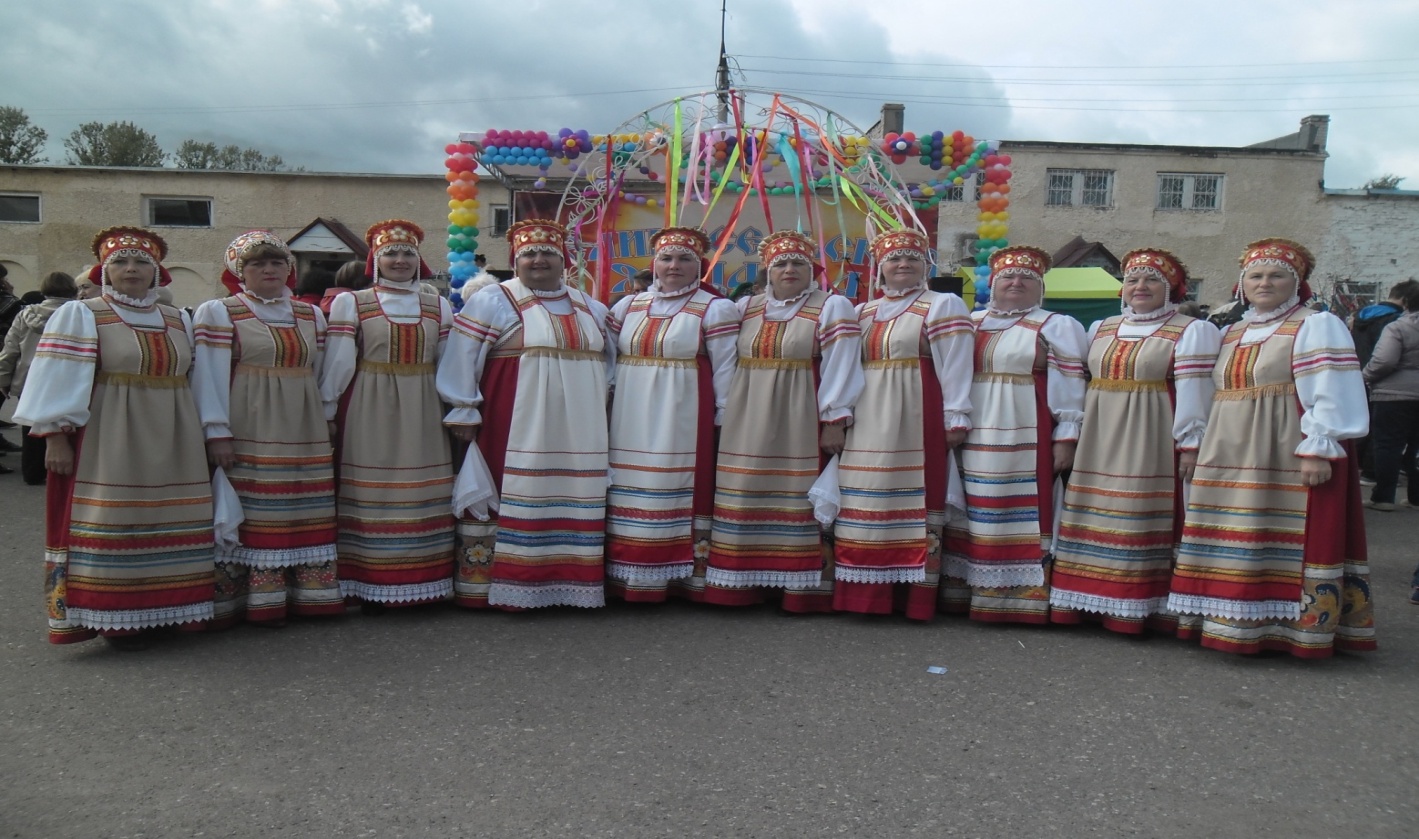 с. Великое   2017 годТворческий коллектив основан 1977 году, каждые 3года  коллектив подтверж-дает звание «народный». В 2016 году коллектив успешно подтвердил свое высокое звание.Состав народного коллектива на сегодняшний день состоит из 12 человек, среди которых люди разного возраста и профессий, самозабвенно преданные народному творчеству и обладающие хорошими вокальными данными. Радует то, что в последние годы состав хора стабилен, что повышает уровень исполнительского мастерства.Руководители  коллектива:Хормейстер:  		Прыткова   Марина  Анатольевна;Концертмейстер: 	Богачев   Владимир  Юрьевич;Балетмейстеры: 	Юдина  Нина  Викторовна,                               	Савина  Светлана  ВалентиновнаКонцертная деятельность коллектива.Репертуарный план хора.Народные песни.«Яренские припевки».« Возле речки,  возле мосту».«Подай балалайку».«Ой, во поле травушка горела».«Вишенка».«Я на печке молотила»«А я, млада, не пряха»Песни советских и российских композиторов.«Радуйся» муз. Морозова, сл. Поперечного.«Задушевные слова» муз.                 слова.«Ты запой , тальяночка» муз. А. Аверкина   слова И.Лашкова.«Льняные волосы» муз. Строганова, сл. Красикова.Попурри  «Песни нашей молодости».Попурри   «Песни из репертуара Л. Сенчиной».Сольные песни.«Ромашки цветы».« Осень» слова и муз. Е Василек«Какая песня без баяна» муз и слова Анофриева.«Волга речка» муз. Костюк, сл. Степанова.«Подари, березка»  муз. и слова КостюкКвартет.«Ночка луговая»  муз. Дехтярева  слова народные«Ожидание» муз. Гранкина,  сл. Шуляева.«Кнопочки баянные»  муз.             слова«Стежки – дорожки» р.н.п.Учебно – воспитательная и  вокально- хоровая работав коллективе.Организационно-методическая работа коллектива идет в соответствии с годо-вым планом МУ ВКДЦ, планами работы администрации Великосельского сельского поселения. Основной целью деятельности хора является развитие вокального искусства, просветительская работа среди населения села, возрождение и поддержка песенной культуры и народного творчества.Коллектив находится в творческом поиске, разучивает новые произведения, занимается хореографией, участвует в культурно-массовых мероприятиях села, района, области. Репертуар хора разнообразен: от народных песен до песен советс-  ких и современных авторов.В целях пропаганды народного творчества среди населения специально разработа-ны концертные программы, посвященные Рождеству, Масленице, Троице.Коллектив хора не остается в стороне от участия в реализации Президентской программы «Патриотического воспитания граждан Российской Федерации».     Эта работа заключается в подготовке и участии в мероприятиях к  Дню Победы, Дню Защитника Отечества, Дню российского Флага, Дню конституции, празднику «Первая виктория».Одна из стен репетиционной комнаты украшена многочисленными дипломами, грамотами, благодарственными письмами, памятными сувенирами и подарками.Репетиции коллектива не прекращаются весь год, весь год хор дарит сельчанам свое искусство, в результате чего в селе рождается чудо. Его нельзя потрогать,   но можно услышать, увидеть. Оно заставляет присутствующих на концертах зрителей переживать и сочувствовать, плакать и смеяться. Это чудо рождает в сердцах людей положительные эмоции и имеет свою душу и сердце.Это чудо рождается и живет на сцене и имя ему -  ПЕСНЯ.Список  участников  коллектива.1.Савина С.В.  – 1967 Г.р.2.Солодовникова Н.Н. -  1958 г.р.3.Пенихина С.М. -  1965 г.р.4.Артемичева В.В.  – 1955 г.р.5. Рубцова Т.Г.  -1968 г.р.6.Шкуратова С. А.  1967 г.р.7. Харечкина О.Л.  -  1975 г.р.8. Шаломина И.А.  – 1970 г.р.9. Поликарпова В.А.  – 1958 г.р.10. Кулигина  Л.В.  – 1967 г.р.11. Юдина Н.В.  -1956г.р.12. Прыткова М.А.  - 1960 г.р.13.Мареева В.Б. -  1962 г.р.Участие в районных и областных мероприятиях.Расписание занятий коллектива.Вторник,  четверг  -  с 19.00  до  21.00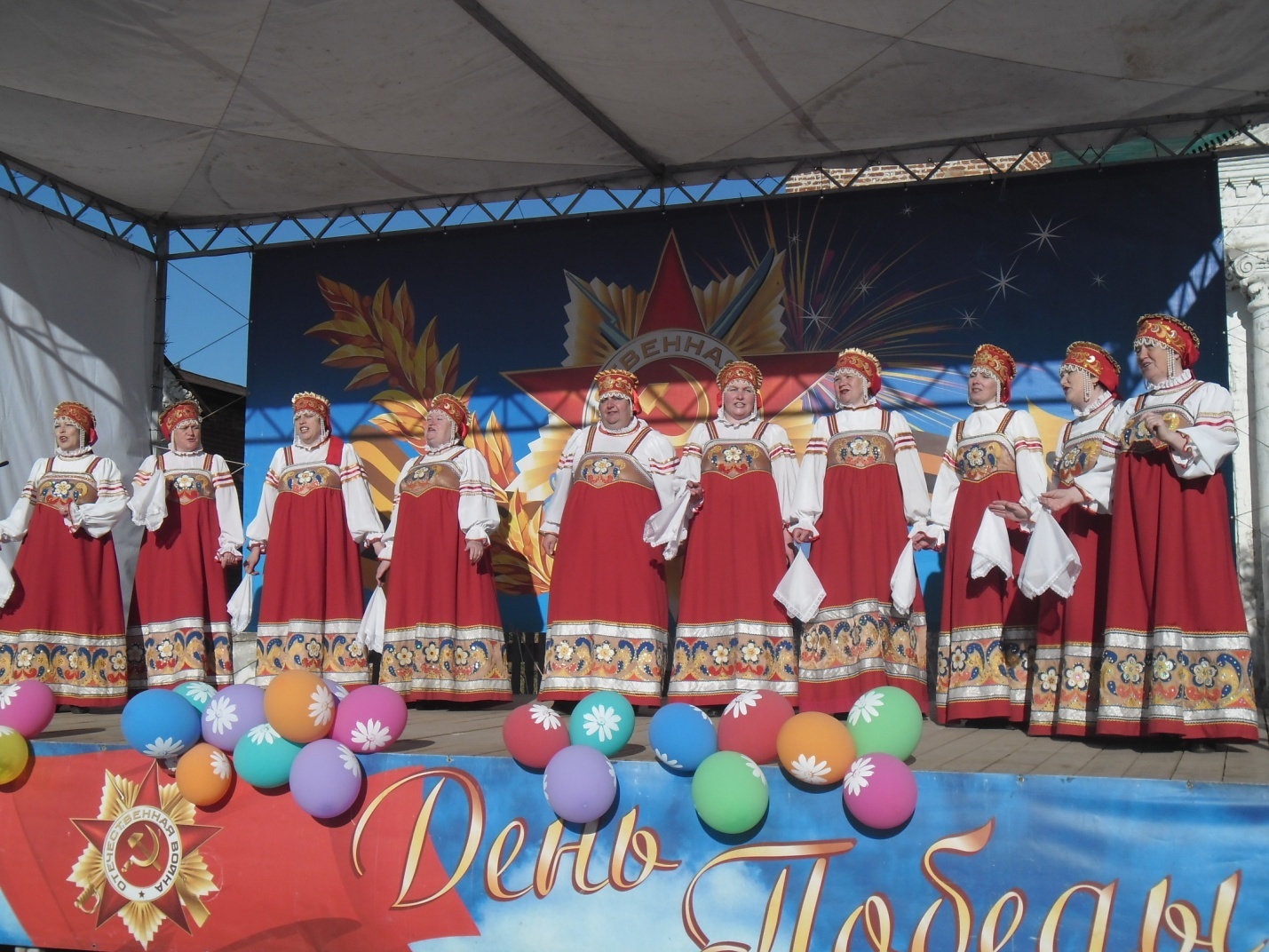 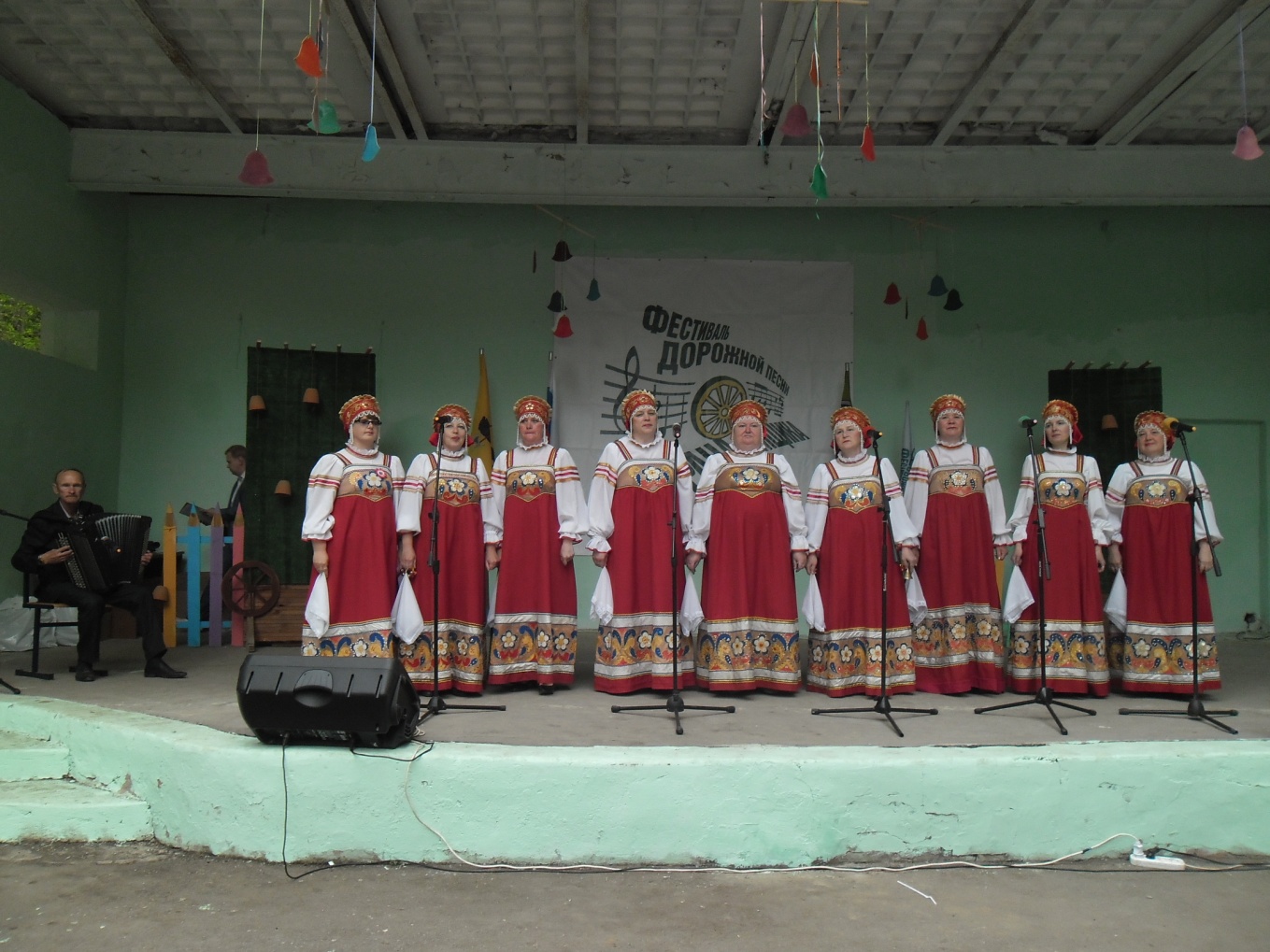 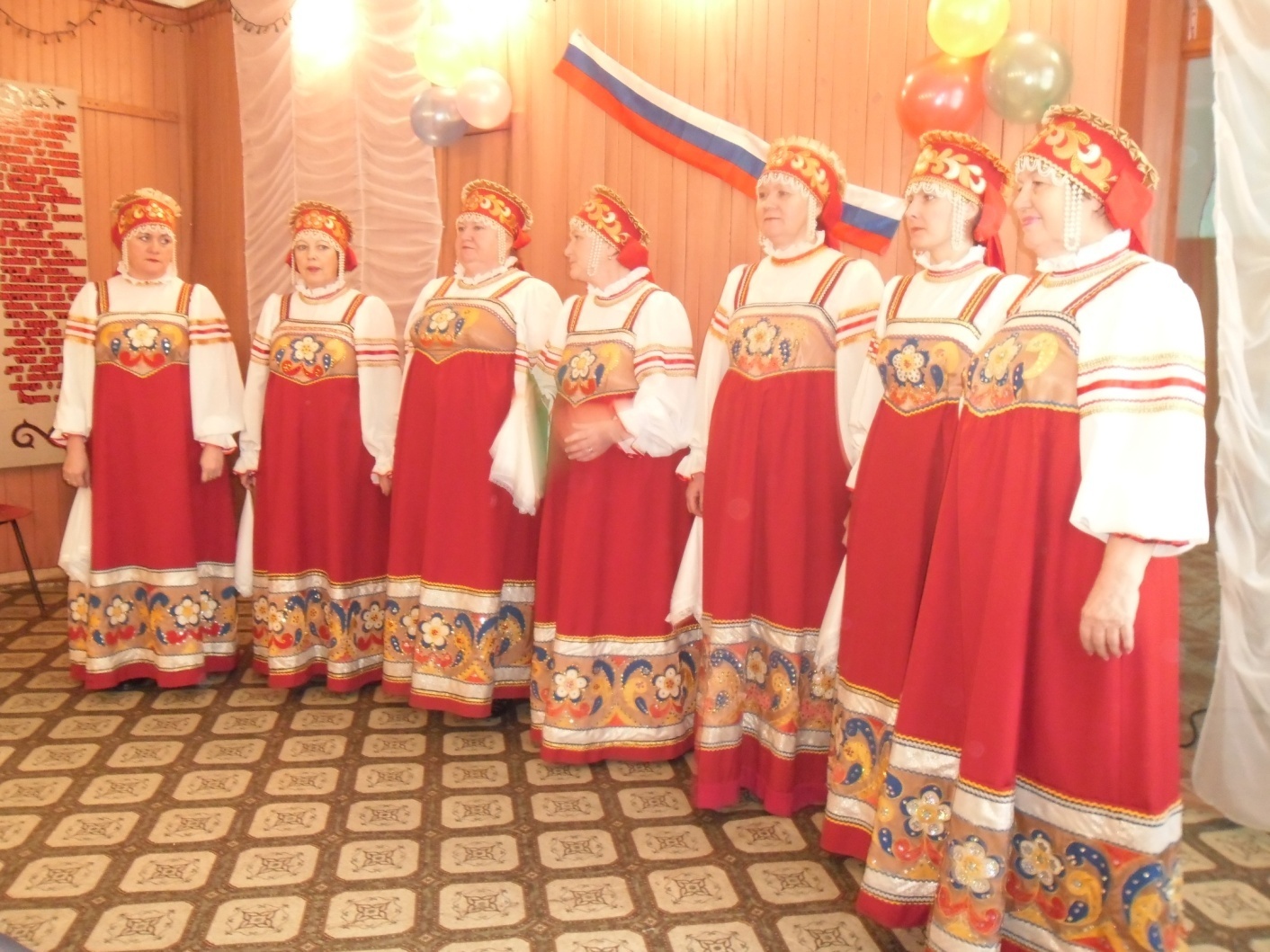 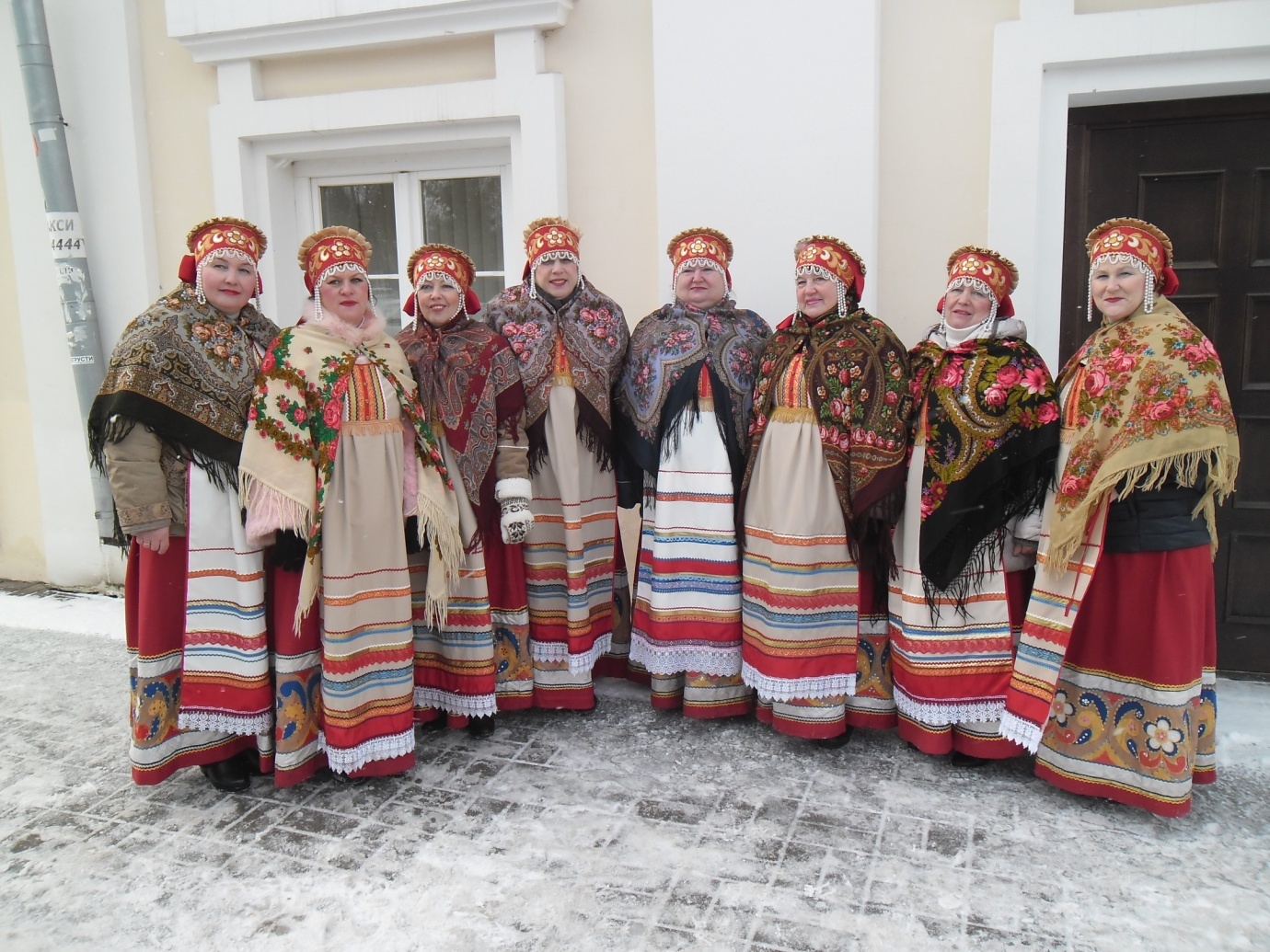 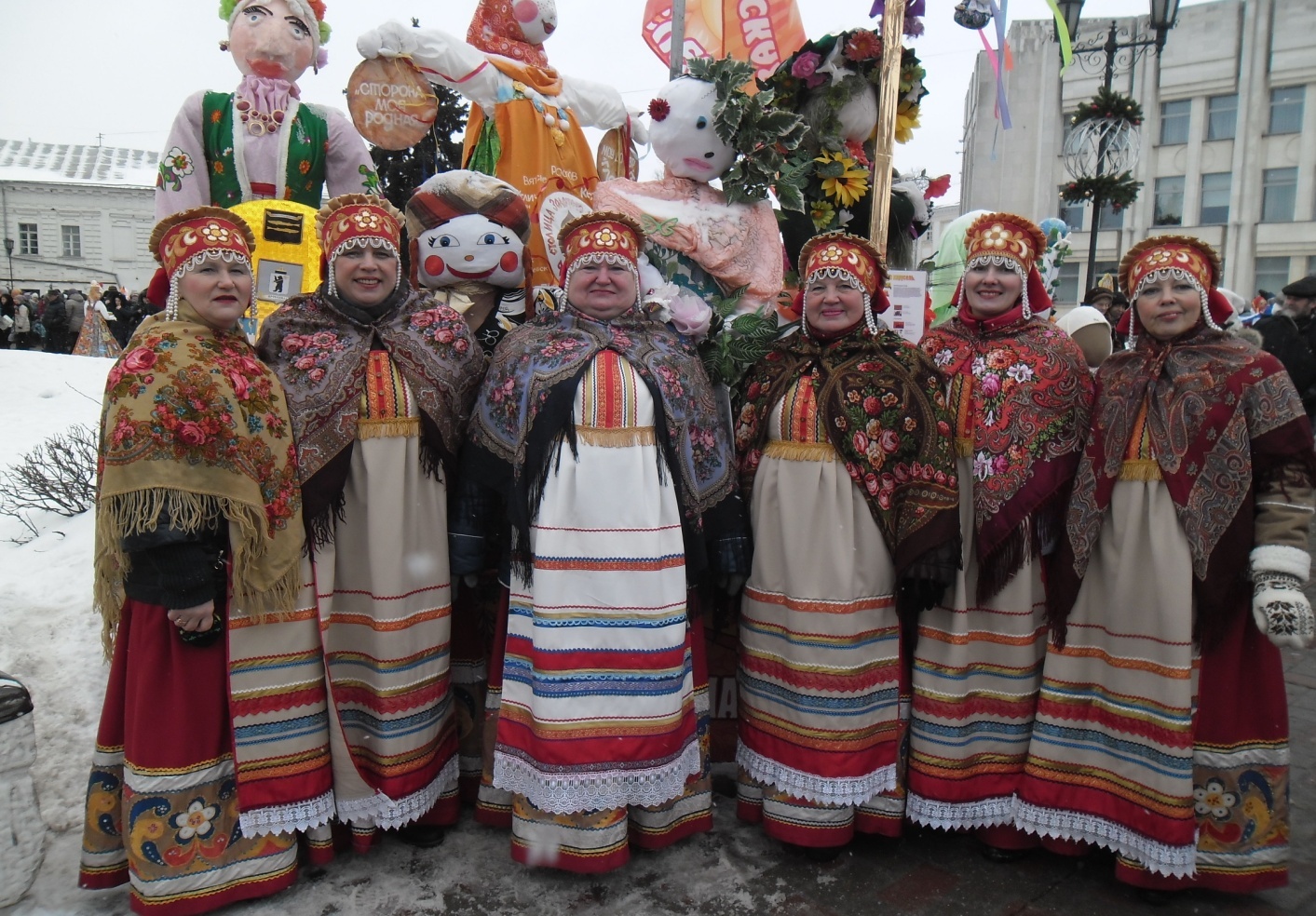 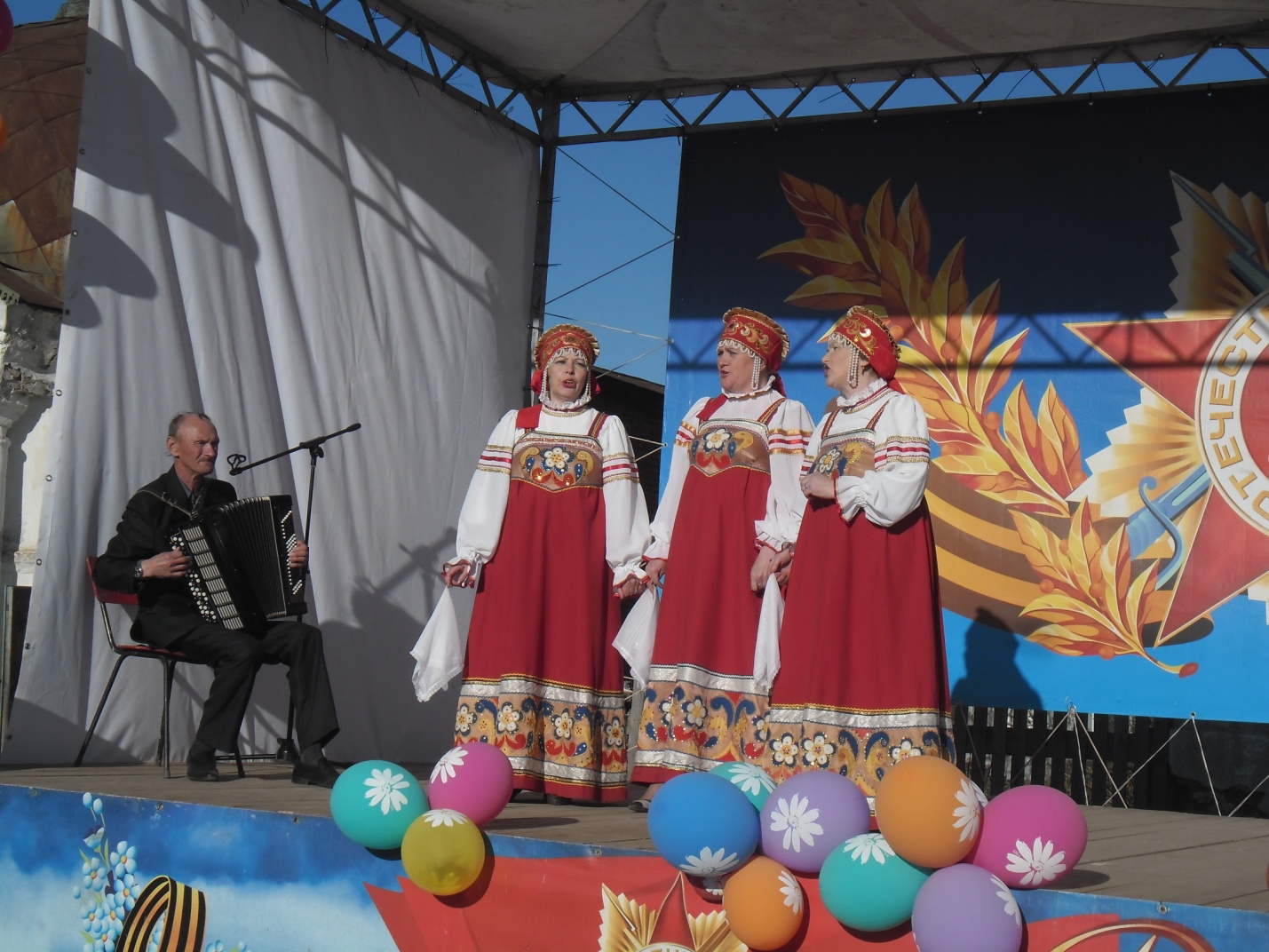 Общее количествоРайонные, муниципальные КДУ  (юридические лица)Структурные подразделения, филиалы  районных, муниципальных КДУ СельскиеКДУ(юридические лица)Структурные подразделения, филиалы сельских КДУДругие4---4Наименование учрежденияколичествомест в зрительном залеФ.И.О. руководителя (с указанием  должности)Почтовый и электронный адреса, телефоны  (при отсутствии стационарного телефона, указать сотовый руководителя) количество населенных пунктов в зоне обслуживанияколичество человек в зоне обслуживанияЮридическое лицоМУ «ВКДЦ»Великосельский отдел32Комарова О.П.152250, Ярославская область, Гаврилов -Ямский район, село Великое, улица Карла Маркса д. 20  1. село Великое 2. село Горе-Грязь   3.д. Губино  4.д. Кондратово  5.д. Кузминское 6.п. Новый   7.д. Петроково  8.д. Поляна   9.с\п» Сосновый Бор»10.д. Поповка11.д.  Ярково 171154203109952345114 18 4итого: 2430Филиалы юридического лицаПлотинский отдел200Мареева В.Б.152240, деревня Плотина, улица Молодежная д.3  д. Плотинад. БелиЖилой дом ПАТП 1д. Вострицевод. Осташкинод. Петрунинод. Прилесьед. Романцевод. Седельницад. Степанцевод. Улыбинод. Ханькинод. Шалава14966883013 631 6 5 13 75Итого: 383Кузовковский отдел70Короткова Н.А.152247,                          село Лахость, улица Урицкого д.21.село Лахость 2.д. Котово3.д. Кузовково 4.д. Никулино5.д. Пурлево6.д. Рохмола 7.д. Строково8. д. Чёрная  9. д. Цыбаки1. 1522. 123. 144. 105. 96. 67. 138. 39. 2Итого: 221Плещеевский отдел50Долгачева А.В.152251,                     село Плещеево,             улица Центральная д.43с. Плещеевод. Аколовод. Болшая Воехтад. Дровнинод. Есипцевод. Кругловод. Кудринскоед. Милитинод. Нарядовод. Романцево-Дубиковод. Турово26718741212839342Итого:  39Наименование учрежденияФ.И.О. руководителя (с указанием должности)Почтовый и электронный адреса, телефоны  (при отсутствии стационарного телефона, указать сотовый руководителя)Вид деятельности Центр керамическоготворчества Басова Т.А.- директорСело Великое,   Советская площадьХудожественное и гончарное творчествоБарКарповский Александр АлександровичСело Великое улица Советская д.34Торгово- развлекательнаяМузей «Картофельного бунта»Чучалов Алексей БорисовичСело Великое ул. Труфаного д.22Познавательно-развлекательнаяВсего специалистовИз них с высшим образованиемИз них с высшим  специальным образованием (музыкальное, хореографическое и т.д.)Со средним специальным  образованием(музыкальное, хореографическое и т.д.)Общее среднее образование (школа) и  иное среднее  образованиеВакансии84131Руководитель студии.Художественный руководительБалетмейстерДо 35 летОт 35 до 55 (60) летПенсионеры026Ф.И.О.Место работыДолжностьДата рожденияДолгачева Ариадна ВладимировнаПлещеевский отделЗаведующий структурным подразделением28 .06.1951 г.Иные областные (муниципальные) программыОбластная (муниципальная) целевая программа «Комплексные меры  противодействия злоупотребления наркотиками»Областная (муниципальная) целевая  программа «Семья»Областная (муниципальная) целевая  «Профилактика  правонарушений»Областная (муниципальная) целевая программа  «Патриотическое воспитание граждан РФ, проживающих на территории ЯО»участников/ зрителейучастников/ зрителейучастников/ зрителейучастников/ зрителейучастников/зрителейМуниципальная программа «Развитие культуры в  Великосельском сельском поселении "на 2017-2019 годыкультура количество-597, участников- 7875, зрителей -18591----Общее количествоВ них участниковОбслужено  зрителейИз общего  количества  для  детей  и  подростковУчастниковЗрителейИз общего числа для пожилых людейучастниковзрителей5977875185911271951290921388416Полное названиеДата проведенияК-во участников, коллективовСравнительная статистика с прошлым годомАвтор сценария, режиссерЛауреаты, призерыЗритель, возраст, категорияМуниципальный фестиваль «Во славу русских побед»23.06.201843Коллективов- 8Увеличилось число зрителей и участниковВсе возрастные категории1060Муниципальный праздник «Великосельская Ярмарка»«Многоликое Великое»22.09.2018290Коллективов -25Увеличилось число зрителей и участниковДети, молодежь, взрослые4825Общее количествоВ них участниковК-во детских клубных формированийВ них к-во участниковКлубные формирования для пожилыхВ них участников2017 год264151320051002018 год26415132005100Общее количество клубных  формирований патриотической  направленности В них  участниковИз общего  количества клубных   формирований патриотической  направленности детей и подростковВ них  участников2017 год----2018 год----Общее количествоВ них участниковДетские коллективыВ них участниковВзрослые коллективыВ них участников1523613200236№Наименование коллективаНаименование учрежденияФИО руководителя коллектива1Народный хор русской песни «Родники»Великосельский отдел МУ «ВКДЦ»Хормейстер – Прыткова М.А.Балетмейстеры – Юдина Н.В., Савина С.В.Аккомпаниатор –Богачев В.Ю.2Ансамбль ветеранов «Веселяне»Великосельский отдел МУ «ВКДЦ»Руководитель Давыдычева В.И.№Наименование коллективаНаименование учрежденияФИО руководителя коллектива---Народный взрослыйНародныйдетскийАкадемический взрослыйАкадемический детский2017 год2/40----2018 год2/36---Народный взрослый Народный детскийЭстрадный взрослыйЭстрадный детскийБальный взрослыйБальный детскийКлассическийвзрослыйКлассическийдетский2017 год-4/62-3/512018 год-4/62-3/51Театры взрослые Театры детские2017 год-4/562018 год-4/56РНИ взрослыеРНИ детскиеДуховые взрослыеДуховые детскиеВИА взрослыеВИА детские2017 год------2018 год------ИЗО взрослыеИЗО детскиеДПИ взрослыеДПИ детскиеРемесленные мастерские2017 год---2/31-2018 год---2/31-Народные взрослыеНародные детскиеЭстрадные взрослыеЭстрадные детскиеКлассический вокал2017 год-----2018 год-----Фольклорные взрослые Фольклорные детские2017 год--2018 год--№ пп Учебное мероприятие, организаторКатегория работниковМесто проведенияДатаКол-во специалистов, прошедших обучение1Программа повышения квалификации руководителей хоровых народных коллективов, ансамблей русской народной песни и хоров вутеранов КДУ, преподавателей ДМШ и ДШИ по теме «Народное певческое исполнительство в современных условиях» Департамент культуры ЯО Учебно-методический и информационный центр работников культуры и искусства ЯО   хормейстерУчебно-методический и информационный центр работников культуры и искусства ЯО17-19.11.20181Прыткова М.А.№ пп Наименование коллективаПолное название мероприятияс указанием статуса и учредителя мероприятияДатаМесто проведенияДиплом1Кулигина Л.,Участие районном фестивале «Ретро - шляге»Глава Администрации Гаврилов- Ямского МР9.02.2018г. Гаврилов-Ямдиплом 1 степени женский вокал 25+2. Федосеева ДУчастие районном фестивале «Ретро - шляге»Глава Администрации Гаврилов- Ямского МР09.02.2018г. Гаврилов-ЯмДиплом за участие3Народный хор русской песни «Родники»Участие областном хоровом конкурсе «Ярославская сторонка»ГУК ЯО «ОДНТ»22.03.2018г. РостовДиплом за участие4Плещеевский отделМУ «ВКДЦ»участие в организации районной выставке новогодних украшений «Елкины игрушки»Глава Администрации Гаврилов- Ямского МРДекабрь 2017- январь 2018г.  Гаврилов- Ямблагодарственные письма Долгачева А.В., Мочалова С.Г.5Плещеевский отделМУ «ВКДЦ»Участие в районной выставке «Пасхальные радости»Глава Администрации Гаврилов- Ямского МРАпрель 2018г. Гаврилов- Ямблагодарственные письма Долгачева А.В., Мочалова С.Г.6Ансамбль «Веселяне»Участие в областном фестивале хоров ветеранов «Споемте, друзья!» ГУК ЯО ОДНТ14.04.2018г. Гаврилов-ЯмДиплом 1 степени за творческие успехи7Долгачева А.В.Участие в областной выставке традиционных кукол и изделий из текстиля, в рамках мероприятий, посвященных 80- летию «ОДНТ»ГУК ЯО «ОДНТ»22.04.2018Г. ЯрославльДиплом за участие8Народный хор русской песни «Родники»Участие в 5 Межрегиональном этнографическом фестивале « Березовая карусель»Глава Ярославского района27.05.2018Д. Пестрецово Диплом лауреата9Ансамбль «Карамельки»Плещеевского отдела МУ «ВКДЦ»Участие в Межрегиональном фестивале «Звени, частушка русская!»Глава Администрации Карабихского СП9.0.6.2018п. Красные ТкачиДиплом 1 степени10Фишер В.Участие в Межрегиональном фестивале «Звени, частушка русская!»Глава Администрации Карабихского СП9.0.6.2018п. Красные ТкачиДиплом 2 степени11Народный хор русской песни «Родники»Участие в фестивале конкурсе «Битва хоров»Управление культуры, туризма, спорта и молодежной политики Администрации Гаврилов- Ямского МРМБУ «Центр народного творчества»10.06.2018г. Гаврилов- Ям Территория паркаДиплом за участие12Народный хор русской песни «Родники»Участие в фестивале конкурсе «Битва хоров»Управление культуры, туризма, спорта и молодежной политики Администрации Гаврилов- Ямского МРМБУ «Центр народного творчества»10.06.2018г. Гаврилов- Ям Территория паркаДиплом 3 место13Долгачева А.В.Участие в фото- конкурсе «Чемодания» Управление культуры, туризма, спорта и молодежной политики Администрации Гаврилов- Ямского МРМБУ «Центр народного творчества»10.06.2018г. Гаврилов- Ям Территория паркаБлагодарственное письмо14МУ «ВКДЦ»Участие в 8 фестивале дорожной песни «Страна Ямщика»Управление культуры, туризма, спорта и молодежной политики Администрации Гаврилов- Ямского МРМБУ «Центр народного творчества»10.06.2018г. Гаврилов- Ям Территория паркаБлагодарственное письмо15МУ «ВКДЦ»Участие в открытом конкурсе скульптур «Богатство Страны Ямщика» 8 фестиваля дорожной песни «Страна Ямщика»Управление культуры, туризма, спорта и молодежной политики Администрации Гаврилов- Ямского МРМБУ «Центр народного творчества»10.06.2018г. Гаврилов- Ям Территория паркаБлагодарственное письмо16МУ «ВКДЦ»Участие в ретро- матче «Гол! по- гаврилов- ямски или спортивный день одного годаУправление культуры, туризма, спорта и молодежной политики Администрации Гаврилов-Ямского МРМБУ «Центр народного творчества»11.06.2018г. Гаврилов- Ям Территория паркаБлагодарственное письмо17МУ «ВКДЦ»Участие в Муниципальном фестивале «Во славу русских побед»Глава Гаврилов – Ямского МР23.06.2018с. ВеликоеБлагодарственное письмо19Народный хор русской песни «Родники»Участие в фестивале «Песня душа народная»Администрация Гаврилов-Ямского муниципального районаАдминистрация Великосельского сельского поселения22.09.2018г.с. ВеликоеПлощадь селаБлагодарственное письмо20МУ «ВКДЦ»Участие в Великосельской ярмаке «Многоликое Великое»Администрация Гаврилов-Ямского муниципального районаАдминистрация Великосельского сельского поселения22.09.2018с. ВеликоеПлощадь селаБлагодарственное письмо№ пп Наименование коллективаПолное название мероприятияс указанием статуса и учредителя мероприятияДатаМесто проведенияДиплом ----№ п/пДата проведенияНазвание мероприятияМесто проведения110.01.18г«К нам пришла коляда, отворяй ворота»МУ ВКДЦ223.02.18г.«Наша гордость, наша сила»МУ ВКДЦ36.03.18г.«Цветы любимым» МДОБУ Д.С. №1448.03.18г.«Весеннее  настроение»МУ ВКДЦ59.05.18.Концерт – митинг к  Дню ПобедыПлощадь с. Великое6.11.06.18г.«Битва хоров»Г.Гаврилов-Ям7.27.05.18г.Фестиваль «Березовая карусель»Пос. Пестрецово8.23.06.18г.Концерт  на фестивале «Первая виктория»С. Великое9.22.09.18г.Концерт на  Великосельской ярмаркеПлощадь с. Великое10.22.09.18г.Фестиваль  «Народные таланты».Площадь с. Великое11.18.08.18г.Участие в празднике родного селаД. Плотина12.19.08.18г.Участие в празднике родного селаС. Плещеево13.26.08.18 г.Участие в празднике родного селаД. Поляна1415.08.18 г.Концерт  «Российский флаг»МУ ВКДЦ15.25.11.18 г.Программа  «Мама  - слово дорогое»МУ ВКДЦ16.4.11.18 г.Программа  «День народного единства»МУ ВКДЦ№ пп Наименование коллективаПолное название мероприятияс указанием статуса и учредителя мероприятияДатаРезультативностьНародный хор русской песни «Родники»Участие областном хоровом конкурсе «Ярославская сторонка»ГУК ЯО «ОДНТ»22.03.2018г. РостовДиплом за участиеНародный хор русской песни «Родники»Участие в 5 Межрегиональном этнографическом фестивале « Березовая карусель»Глава Ярославского района27.05.2018Д. Пестрецово Диплом лауреата4Народный хор русской песни«Родники»Участие в фестивале-конкурсе «БИТВА ХОРОВ» 10.06.2018Диплом 3 степени5Народный хор русской песни«Родники»Участие в районном фестивале-празднике «Первая виктория24.06.2018Благодарственное письмоНародный хор русской песни «Родники»Участие в фестивале «Песня душа народная»Администрация Гаврилов-Ямского муниципального районаАдминистрация Великосельского сельского поселения22.09.2018г.с. ВеликоеПлощадь селаБлагодарственное письмо